Risques, conséquences et avantages du nucléaireDécrire des risques associés à l’une ou l’autre des étapes de la préparation du minerai d’uranium, de son utilisation pour la production d’électricité ou de la gestion des déchets radioactifs. 3%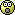 R i s q u e sDécrire des conséquences de l’utilisation du nucléaire sur la santé de l’humain ou sur l’environnement. 3%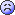 C o n s é q u e n c e sDécrire des avantages pour la société de l’utilisation du nucléaire (économie, environnement, recherche et développement, santé, etc.). 3%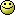 A v a n t a g e sPréparation du mineraiUtilisation du minerai pour la production d’électricitéGestion des déchets radioactifsLe nucléaire et la santé de l’humainLe nucléaire et l’environnementÉconomieEnvironnementRecherche et développementSantéAutres